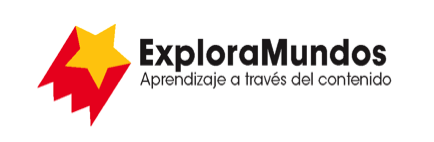 Niveles N, O, P: Investigaciones
El cuidado de la saludParte 3: Anota los datos
Busca una forma de anotar la información que te permita ver patrones en los datos.
Cuando termines, asegúrate de guardar este archivo.La vida de CharlotteLa vida de RachelLa vida de Emily¿Qué semejanzas hay entre sus condiciones de vida?¿Qué diferencias hay entre sus condiciones de vida?¿Qué inventos han reducido la necesidad de hacer ejercicio?¿A qué riesgos de salud se enfrentaron?¿Qué pudieron hacer para prevenir enfermedades?¿Qué tecnologías ayudaron a mejorar su salud?